Name ______________________________Expressions and Equations (8.EE.4)A student uses a calculator to estimate the number of leaves in a forest. The student’s calculation is based on an estimate of about 2 x 105 leaves on a mature tree. After the student performs some calculations, the calculator displays the result  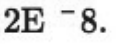 Which statement provides a reasonable explanation for the calculator’s result?Source: PARCC Spring 2018 Grade 8 Released Items https://assessmentresource.org/wp-content/uploads/2019/08/Grade-8-Math-Item-Set-2018.pdfItem M25185Choose yes or noExplain your thinkingA. The result indicates an estimate of 200,000,000 leaves. This is reasonable because a forest has many trees.                                      Yes   or   NoB. The result indicates an estimate of 28. This is reasonable because it represents a value greater than the number of leaves on a single tree.                                       Yes   or   NoC. The result indicates an estimate of 0.00000002. This is not a reasonable result because it indicates that the estimated number of leaves is less than one.                                      Yes   or   NoD. The result indicates an estimate of -16. This is not a reasonable result because there cannot be a negative number of leaves in the forest.                                      Yes   or   No